Конструирование в жизни детей раннего возраста.     Конструирование для ребёнка раннего возраста является важнейшей продуктивной деятельностью. Конструирование  может присутствовать в процессе любой детской деятельности.     А.С. Макаренко подчёркивал, что игры ребёнка с игровым материалом для конструирования, «ближе всего стоит к нормальной человеческой деятельности: из материалов человек создаёт ценности и культуру».     Уже в возрасте 1.5 лет ребёнок самостоятельно начинает выкладывать дорожки, домики, гаражи и другое то- есть передаёт определённый замысел.Конструирование предусматривает два связанных между собой этапа создание замысла и построение. Конструирование-это мыслительная и практическая деятельность. Важно отметить то, что в процессе конструирования ребёнок развивается сам. Он учится анализировать, развиваются творческие способности.    Откуда дети берут замыслы для конструирования ? Из окружающего мира: это и книжки, который мы читаем, картинки, предметы которые нас окружают, игры, люди.     Воображение любой конструкции в раннем возрасте сопровождается  игрой, в процессе которой развивается фантазия ребёнка.     Не менее важно и то, что сломав постройку, ребёнок начинает придумывать новую, в маленькой головке начинают развиваться новые очень важные идеи в познании окружающего мира. Роль взрослого очень велика, он помогает ребёнку реализовать его замысел, направляет  ребёнка к достижению замысла.      В группе «Солнышко» достаточно разнообразных  конструкторов для конструирования малышам. Дети с большим удовольствием  воплощают свои замыслы, тем самым развивают свои творческие способности и познают окружающие мир. 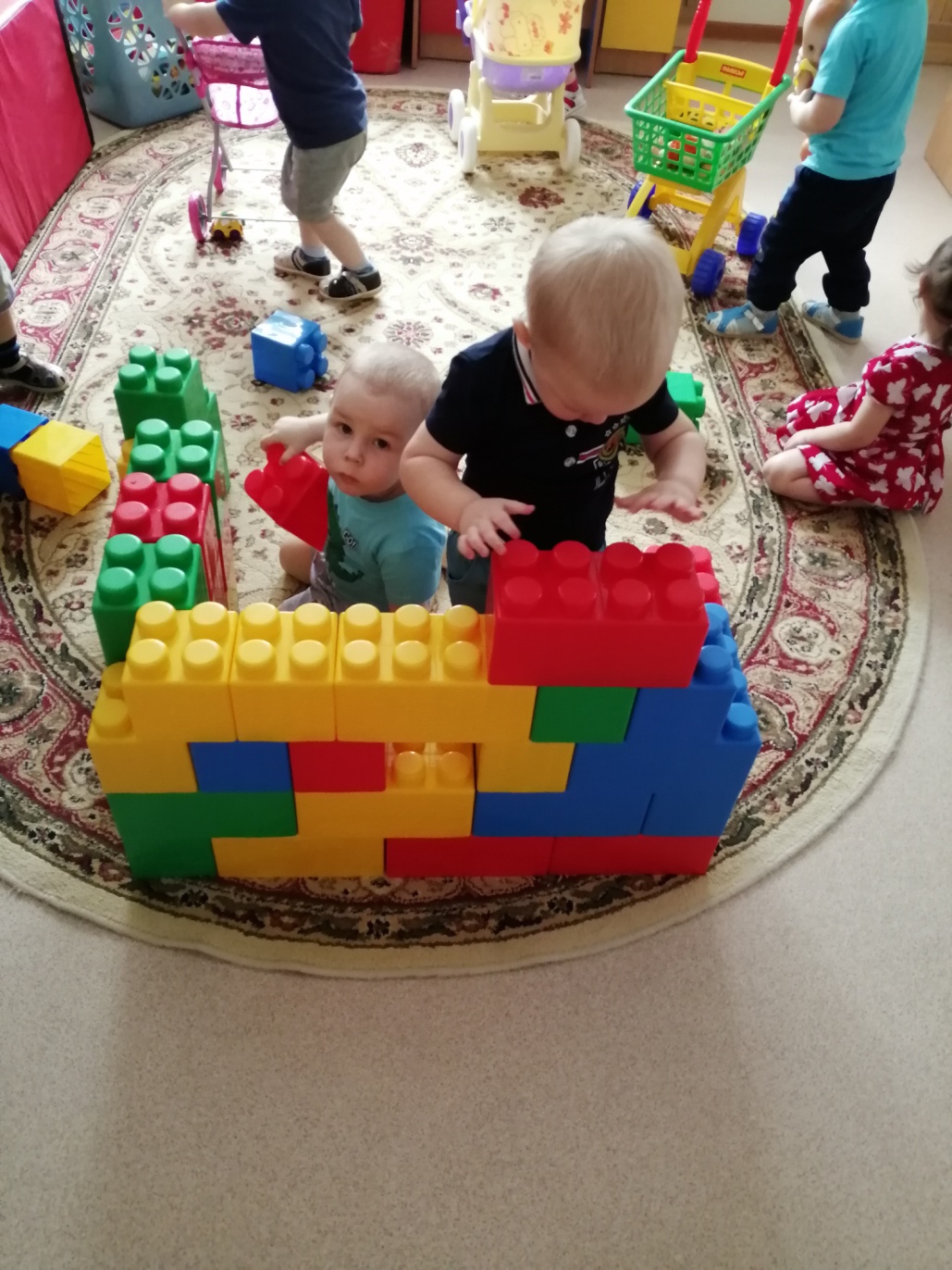 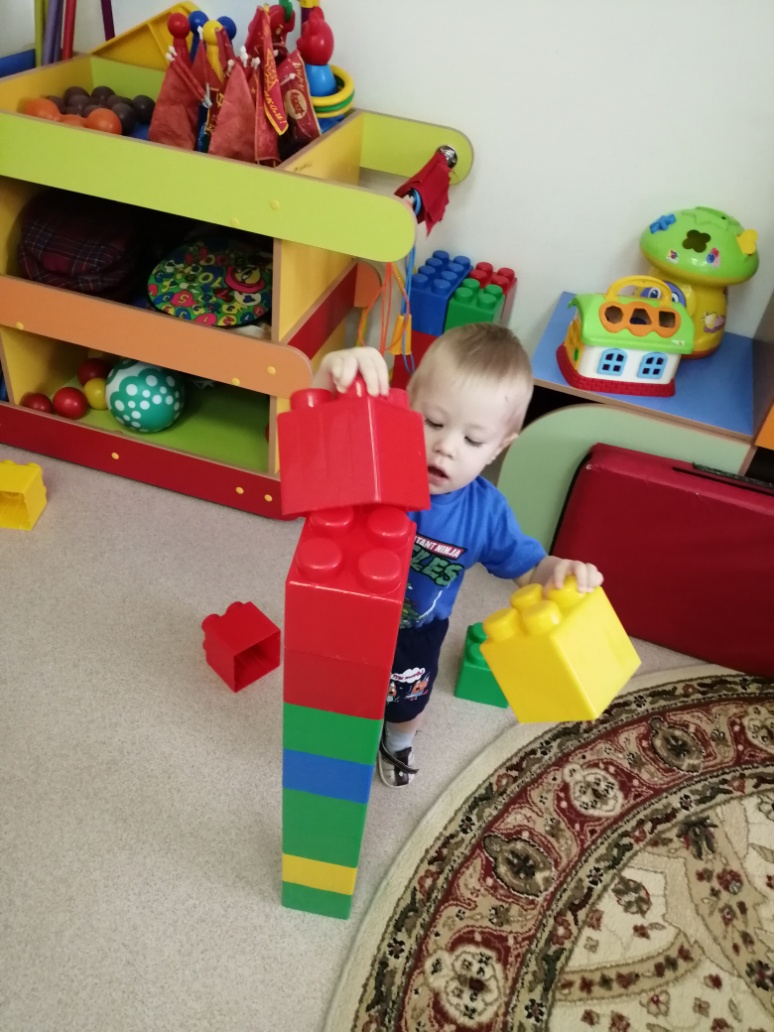 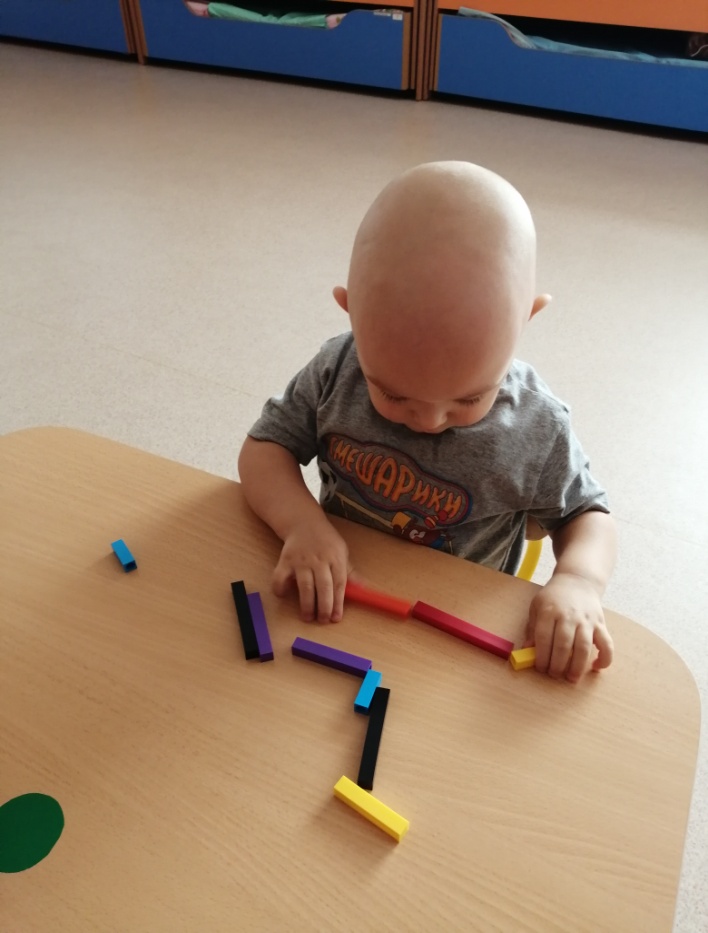 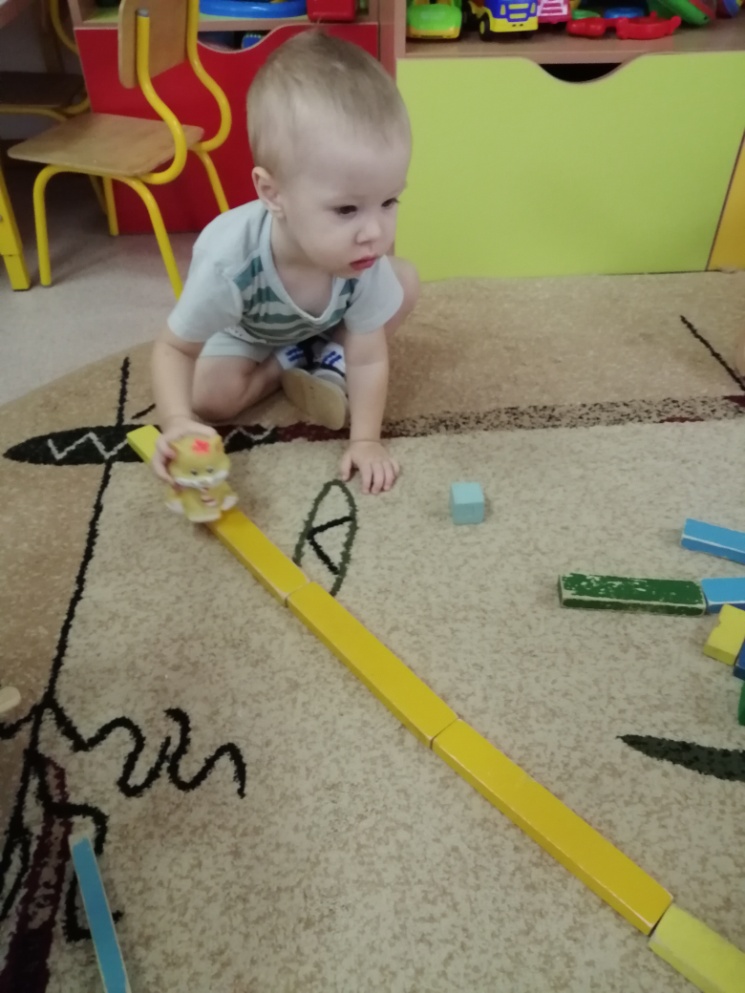 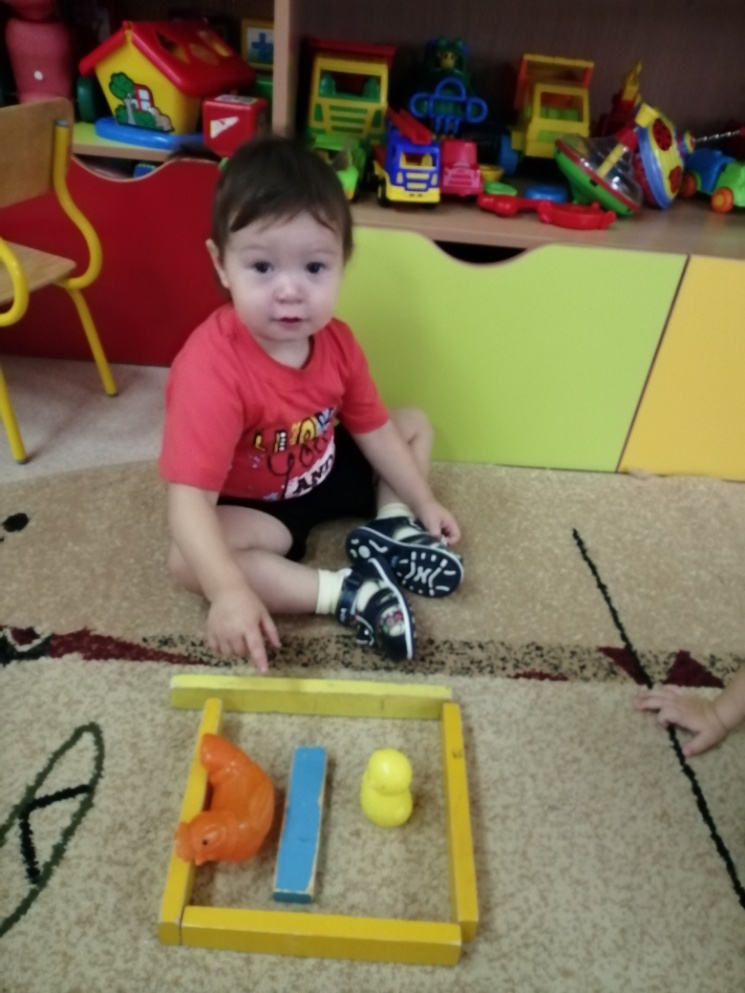 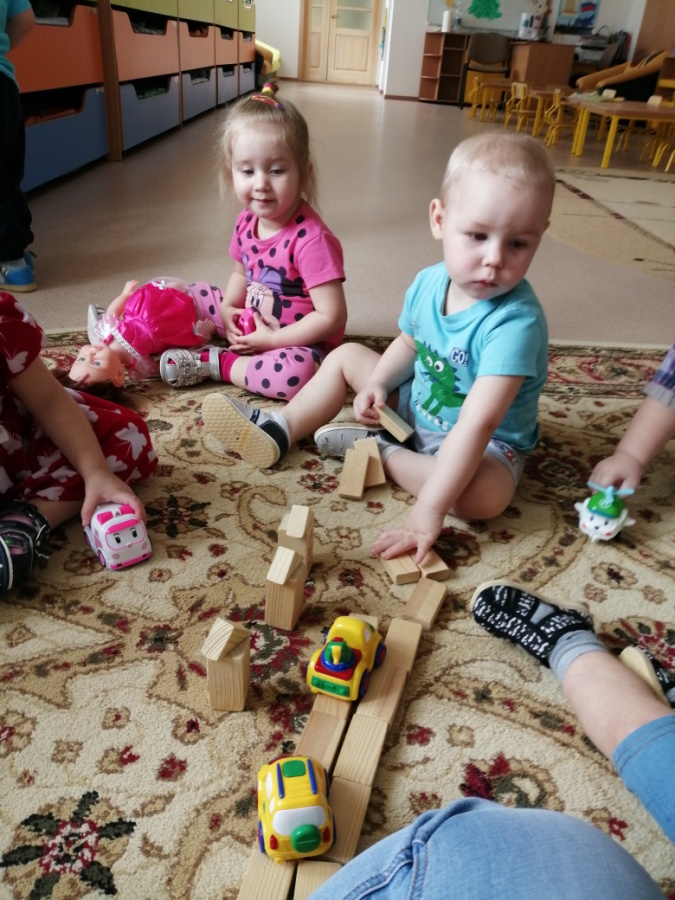 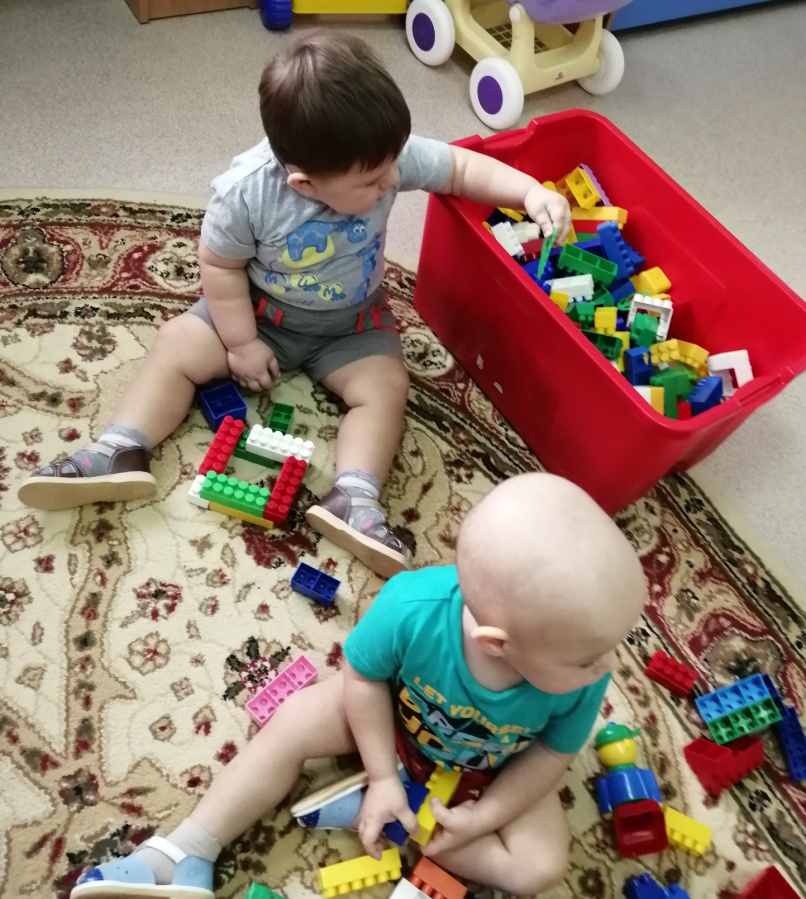                              Информацию подготовила воспитательМАДОУ АР детский сад «Сибирячок» корпус №1 Болдырева Вера Фёдоровна